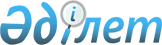 Солтүстік Қазақстан облысы Айыртау ауданының аумағында сайлау учаскелерін құру туралыСолтүстік Қазақстан облысы Айыртау ауданы әкімінің 2024 жылғы 11 маусымдағы № 5 шешімі. Солтүстік Қазақстан облысының Әділет департаментінде 2024 жылғы 18 маусымда № 7765-15 болып тіркелді
      "Қазақстан Республикасындағы сайлау туралы" Қазақстан Республикасының Конституциялық Заңының 23-бабы 1-тармағына сәйкес, Солтүстік Қазақстан облысы Айыртау ауданының әкімі ШЕШІМ ҚАБЫЛДАДЫ:
      1. Осы шешімнің 1-қосымшасына сәйкес Солтүстік Қазақстан облысы Айыртау ауданының аумағында сайлау учаскелері құрылсын.
      2. Осы шешімнің 2-қосымшасына сәйкес Солтүстік Қазақстан облысы Айыртау ауданы әкімінің кейбір шешімдерінің күші жойылды деп танылсын.
      3. Осы шешімнің орындалуын бақылау Солтүстік Қазақстан облысы Айыртау ауданы әкімі аппаратының басшысына жүктелсін.
      4. Осы шешім оның алғашқы ресми жарияланған күнінен бастап қолданысқа енгізіледі.
       "КЕЛІСІЛДІ"
      Айыртау аудандық 
      сайлау комиссиясы  Солтүстік Қазақстан облысы Айыртау ауданының аумағында сайлау учаскелері Солтүстік Қазақстан облысы Айыртау ауданы әкімінің күші жойылған кейбір шешімдерінің тізбесі
      1. "Солтүстік Қазақстан облысы Айыртау ауданы бойынша сайлау учаскелерін құру туралы" Солтүстік Қазақстан облысы Айыртау ауданы әкімінің 2016 жылғы 25 қаңтардағы № 2 шешімі (Нормативтік құқықтық актілерді мемлекеттік тіркеу тізілімінде № 3605 болып тіркелген);
      2. "Солтүстік Қазақстан облысы Айыртау ауданы әкімінің 2016 жылғы 25 қаңтардағы № 2 "Солтүстік Қазақстан облысы Айыртау ауданы аумағында сайлау учаскелерін құру туралы" шешіміне өзгеріс енгізу туралы" Солтүстік Қазақстан облысы Айыртау ауданы әкімінің 2023 жылғы 19 шілдедегі № 16 шешімі (Нормативтік құқықтық актілерді мемлекеттік тіркеу тізілімінде № 7562-15 болып тіркелген);
      3. "Солтүстік Қазақстан облысы Айыртау ауданы әкімінің 2016 жылғы 25 қаңтардағы № 2 "Солтүстік Қазақстан облысы Айыртау ауданы бойынша сайлау учаскелерін құру туралы" шешіміне өзгеріс енгізу туралы" Солтүстік Қазақстан облысы Айыртау ауданы әкімінің 2024 жылғы 22 ақпандағы № 10 шешімі (Нормативтік құқықтық актілерді мемлекеттік тіркеу тізілімінде № 7694-15 болып тіркелген).
					© 2012. Қазақстан Республикасы Әділет министрлігінің «Қазақстан Республикасының Заңнама және құқықтық ақпарат институты» ШЖҚ РМК
				
      Айыртау ауданының әкімі 

Е. Бекшенов
Солтүстік Қазақстан облысыАйыртау ауданы әкімінің2024 жылғы 11 маусымдағы№ 5 шешіміне 1 қосымша
№
Сайлау учаскесі
Орналасқан жері
Сайлау учаскелерінің шекаралары
1.
№ 1
"Солтүстік Қазақстан облысы әкімдігінің білім басқармасы" коммуналдық мемлекеттік мекемесінің "Айыртау ауданының білім бөлімі" коммуналдық мемлекеттік мекемесінің "Айыртау орта мектебі" коммуналдық мемлекеттік мекемесі, Айыртау ауылы, Центральная көшесі, 9 А
Айыртау ауылы, "Шалқар су" санаторийі
2.
№3
"Солтүстік Қазақстан облысы әкімдігінің денсаулық сақтау басқармасы" коммуналдық мемлекеттік кәсіпорны "Айыртау орталық аудандық ауруханасы" шаруашылық жүргізу құқығындағы коммуналдық мемлекеттік кәсіпорны (келісім бойынша), Саумалкөл ауылы, Хаиров көшесі, 1
Орловка, Қопа ауылы,
Саумалкөл ауылы: Молодежная, Дружба, Совхозная, Центральная, Березовая, Хаиров көшелерің үй нөмірлері 1-ден 100-ге дейін, Тенистая, Светлая, "Бәйтерек" шағын ауданы, М.Горький көшелері
3.
№4
"Солтүстік Қазақстан облысы әкімдігінің білім басқармасы" коммуналдық мемлекеттік мекемесінің "Айыртау ауданының білім бөлімі" коммуналдық мемлекеттік мекемесінің "Воскресеновка орталау мектебі" коммуналдық мемлекеттік мекемесі Солтүстік Қазақстан облысы", Баянтай ауылы, Центральная көшесі, 3
Баянтай ауылы
4.
№6
"Көкшетау" мемлекеттік ұлттық табиғи паркі" Айыртау республикалық мемлекеттік мекемесінің филиалы (келісім бойынша), Айыртауское ауылы, Орталық көшесі, 7
Айыртауское ауылы
5.
№7
"Солтүстік Қазақстан облысы әкімдігінің білім басқармасы" коммуналдық мемлекеттік мекемесінің "Айыртау ауданының білім бөлімі" коммуналдық мемлекеттік мекемесінің "Елецкий орта мектебі" коммуналдық мемлекеттік мекемесі, Елецкое ауылы, Зеленая көшесі, 32
Елецкое ауылы, Колесниковка ауылы, Междуозерное ауылы
6.
№8
Солтүстік Қазақстан облысы Айыртау әкімдігінің "Айыртау аудандық Мәдениет үйі" мемлекеттік коммуналдық қазыналық кәсіпорны, Саумалкөл ауылы, Ақан Сері көшесі, 31
Бәйкен Әшімов көшесі, 1, 1А, 2, 3, 5, 7, 8, 10, 12, 13,13Д,13Б, 14, 17, 18, 19, 20, 21, 22, 23, 25, 26, 27, 28, 29, 31, 32, 36, 38, 40, 42, 44, 50 үй нөмірлері;
Ш. Уәлиханов, Л. Чайкина, Конституция, Кенесары, Ақан Сері көшелері, М. Янко көшесі , 1, 2, 3, 4, 5, 6, 7, 8, 9, 10, 11, 12, 13, 14, 15, 16, 17, 18, 20, 21, 22, 23, 24, 25, 28, 30, 32, 34, 37, 38А,39, 41, 43, 44, 45, 49, 53, 55, 56, 57, 58, 59, 60, 61, 62, 63, 64, 65, 66, 67, 68, 69, 71, 72, 73, 74, 75, 76, 78, 79, 80, 81, 82, 83, 84, 85, 86, 87, 88, 90, 91, 92, 93, 94, 95, 96, 97, 98, 99, 100, 101, 102, 103, 104, 105, 107, 108, 109, 110, 111, 113, 114, 117, 119, 121, 123, 125, 126, 127, 129 үй нөмірлері; Орынбай, Учительская, Лермонтов, Некрасов, Матросов, Құсайынов, Ементаев, Кенжетаев, Сыздықов, Жәпек батыр, Кәкімбек Салықов, Т.Боқанов көшелері, Хаиров көшелерің үй нөмірлері 101-ден 127-ге дейін;
Асеев, Жамбыл, Абылай хан көшелері
7.
№9
"Солтүстік Қазақстан облысы әкімдігінің білім басқармасы" коммуналдық мемлекеттік мекемесінің "Айыртау ауданының білім бөлімі" коммуналдық мемлекеттік мекемесінің "№2 Саумалкөл мектеп-гимназиясы" коммуналдық мемлекеттік мекемесі Саумалкөл ауылы, МКР көшесі, 20 Б
Саумалкөл ауылы:
МКР көшесі, 3, 4, 6, 8, 9, 18, 19, 24, 43, 44, 46, 47, 48, 52, 53, 55, 56, 75, 78 үй нөмірлері;
Полевая, Гоголь, Скнарев, Әуелбеков, Мұқанов, Губарьков, Степная, Пушкин, Королев көшелері
8.
№10
"Солтүстік Қазақстан облысы әкімдігінің білім басқармасы" коммуналдық мемлекеттік мекемесінің "Айыртау ауданының білім бөлімі" коммуналдық мемлекеттік мекемесінің "Ата-анасының қамқорлығынсыз қалған балаларға арналған Айыртау мектеп-интернаты" коммуналдық мемлекеттік мекемесі, Саумалкөл ауылы, Макаренко көшесі, 1
Саумалкөл ауылы:
Панфилов, Мира, Профессиональная, Юбилейная көшелері;
Новая көшесі, үй нөмірлері 1-27;
Желтоқсан көшесі, үй нөмірлері 28-73; Дмитриев, Чепрасов, Зеленая, Литвинов, Чехов, Больничная, Забелкин, Умышев, Макаренко, Ильин, Садовая көшелері;
М.Янко көшесі, үй нөмірлері 118, 120, 124, 126, 131, 135, 137, 141, 143, 145, 149, 151, 153, 155, 157, 159, 163, 169, 171,173, 175, 177, 179, 181, 185, 187, 189, 191, 193, 195;
Энергетиков, Лесная, ПТШ -11 көшелері
9.
№11
"Солтүстік Қазақстан облысы әкімдігінің білім басқармасы" коммуналдық мемлекеттік мекемесі "Айыртау ауданының білім бөлімі" коммуналдық мемлекеттік мекемесінің "Саумалкөл қазақ орта мектебі" коммуналдық мемлекеттік мекемесі, Саумалкөл ауылы, Бәйкен Әшімов көшесі № 81 А
Красногорка ауылы, Галицино ауылы, Айыртау әлеуметтік қызмет көрсету орталығы, Саумалкөл ауылы: Бәйкен Әшімов көшесі, үй нөмірлері 56, 58, 60, 62, 66, 68, 70,72;
Строительная, Интернациональная, Элеваторная, Набережная, СПТУ-4, Железнодорожная, Горем-22, Приозерная, ДСУ-75, СМП көшелері
10.
№12
"Солтүстік Қазақстан облысы әкімдігінің білім басқармасы" коммуналдық мемлекеттік мекемесі "Айыртау ауданының білім бөлімі" коммуналдық мемлекеттік мекемесінің "Рудный орта мектебі" коммуналдық мемлекеттік мекемесі, Новоукраинка ауылы, Новоукраинка көшесі, 1
Новоукраинка ауылы
11.
№13
"5510 әскери бөлімі" республикалық мемлекеттік мекемесі (келісім бойынша), Новоукраинка ауылы, Новоукраинка көшесі, 200 А
Новоукраинка ауылы
12.
№14
"Солтүстік Қазақстан облысы әкімдігінің білім басқармасы" коммуналдық мемлекеттік мекемесінің "Айыртау ауданының білім бөлімі" коммуналдық мемлекеттік мекемесінің "Антоновка орта мектебі" коммуналдық мемлекеттік мекемесі, Антоновка ауылы, Школьная көшесі, 1
Антоновка ауылы, Уголки станциясы
13.
№15
"Солтүстік Қазақстан облысы әкімдігінің білім басқармасы" коммуналдық мемлекеттік мекемесінің "Айыртау ауданының білім бөлімі" коммуналдық мемлекеттік мекемесінің "Комаровка орталау мектебі" коммуналдық мемлекеттік мекемесі, Комаровка ауылы, Центральная көшесі, 5
Комаровка ауылы, Ақан Сері ауылы
14.
№16
"Солтүстік Қазақстан облысы әкімдігінің білім басқармасы" коммуналдық мемлекеттік мекемесінің "Айыртау ауданының білім бөлімі" коммуналдық мемлекеттік мекемесінің "Лавровка орта мектебі" коммуналдық мемлекеттік мекемесі, Лавровка ауылы, Центральная көшесі, 9
Лавровка ауылы
15.
№17
"Солтүстік Қазақстан облысы әкімдігінің білім басқармасы" коммуналдық мемлекеттік мекемесінің "Айыртау ауданының білім бөлімі" коммуналдық мемлекеттік мекемесінің "Заря негізгі мектебі" коммуналдық мемлекеттік мекемесі, Заря ауылы, Центральная көшесі, 19
Жұмысшы ауылы, Заря ауылы
16.
№18
" Солтүстік Қазақстан облысы әкімдігінің білім басқармасы" коммуналдық мемлекеттік мекемесінің "Айыртау ауданының білім бөлімі" коммуналдық мемлекеттік мекемесінің "Карасевка орта мектебі" коммуналдық мемлекеттік мекемесі, Қамсақты ауылы, Ақан Сері көшесі, 22
Қамсақты ауылы
17.
№19
"Солтүстік Қазақстан облысы әкімдігінің білім басқармасы" коммуналдық мемлекеттік мекемесінің "Айыртау ауданының білім бөлімі" коммуналдық мемлекеттік мекемесінің "Қызыл-Әскер орта мектебі", Құмтөккен ауылы, Орталық көшесі, 11
Құмтөккен ауылы, Орлиногорское ауылы
18.
№20
"Солтүстік Қазақстан облысы әкімдігінің білім басқармасы" коммуналдық мемлекеттік мекемесінің "Айыртау ауданының білім бөлімі" коммуналдық мемлекеттік мекемесінің "Өскен негізгі мектебі" коммуналдық мемлекеттік мекемесі, Үкілі Ыбырай ауылы, Ақан Сері көшесі, 17
Үкілі Ыбырай ауылы
19.
№21
"Солтүстік Қазақстан облысы әкімдігінің білім басқармасы" коммуналдық мемлекеттік мекемесінің "Айыртау ауданының білім бөлімі" коммуналдық мемлекеттік мекемесінің "Бірлестік орта мектебі" коммуналдық мемлекеттік мекемесі, Бірлестік ауылы, Байжұман көшесі, 98
Бірлестік ауылы
20.
№22
"Солтүстік Қазақстан облысы әкімдігінің білім басқармасы" коммуналдық мемлекеттік мекемесінің" Айыртау ауданының білім бөлімі" коммуналдық мемлекеттік мекемесінің "Казанка орта мектебі" коммуналдық мемлекеттік мекемесі, Казанка ауылы, Тәуелсіздік көшесі, 47
Казанка ауылы, Бурлукское ауылы, Никольское ауылы
21.
№23
"Солтүстік Қазақстан облысы әкімдігінің білім басқармасы" коммуналдық мемлекеттік мекемесінің "Айыртау ауданының білім бөлімі" коммуналдық мемлекеттік мекемесі "Всеволодовка бастауыш мектебі" коммуналдық мемлекеттік мекемесі Солтүстік Қазақстан облысы", Всеволодовка ауылы, Верхняя көшесі, 17
Всеволодовка ауылы, Прекрасное ауылы
22.
№24
"Солтүстік Қазақстан облысы әкімдігінің білім басқармасы" коммуналдық мемлекеттік мекемесінің "Айыртау ауданының білім бөлімі" коммуналдық мемлекеттік мекемесінің "Аксеновка орта мектебі" коммуналдық мемлекеттік мекемесі, Аксеновка ауылы, Центральная көшесі, 25
Аксеновка ауылы
23.
№25
"Солтүстік Қазақстан облысы әкімдігінің білім басқармасы" коммуналдық мемлекеттік мекемесінің "Айыртау ауданының білім бөлімі" коммуналдық мемлекеттік мекемесінің "Ақан-Борлық бастауыш мектебі" коммуналдық мемлекеттік мекемесі, Никольское-Бурлукское ауылы, Школьная көшесі, 26
Никольское-Бурлукское ауылы, Янко станциясы, Высокое ауылы, Ботай ауылы.
24.
№27
"Солтүстік Қазақстан облысы әкімдігінің білім басқармасы" коммуналдық мемлекеттік мекемесінің "Айыртау ауданының білім бөлімі" коммуналдық мемлекеттік мекемесінің "Қаратал орта мектебі" коммуналдық мемлекеттік мекемесі, Қаратал ауылы, Мектеп көшесі, 19
Қаратал ауылы, Қоскөл ауылы
25.
№29
"Солтүстік Қазақстан облысы әкімдігінің білім басқармасы" коммуналдық мемлекеттік мекемесінің "Айыртау ауданының білім бөлімі" коммуналдық мемлекеттік мекемесінің "Шүкірлік негізгі мектебі" коммуналдық мемлекеттік мекемесі, Шүкірлік ауылы, Мектеп көшесі, 1
Шүкірлік ауылы.
26.
№31
"Солтүстік Қазақстан облысы әкімдігінің білім басқармасы" коммуналдық мемлекеттік мекемесінің "Айыртау ауданының білім бөлімі" коммуналдық мемлекеттік мекемесінің "Сырымбет орта мектебі" коммуналдық мемлекеттік мекемесі, Сырымбет ауылы, Школьная көшесі, 2
Сырымбет ауылы
27.
№32
"Солтүстік Қазақстан облысы әкімдігінің білім басқармасы" коммуналдық мемлекеттік мекемесінің "Айыртау ауданының білім бөлімі" коммуналдық мемлекеттік мекемесінің "Сулыкөл бастауыш мектебі" коммуналдық мемлекеттік мекемесі, Сулыкөл ауылы, Мектеп көшесі, 5
Сулыкөл ауылы
28.
№33
"АиК Агро" жауапкершілігі шектеулі серіктестігінің кеңсе ғимараты (келісім бойынша), Шоққарағай ауылы, Школьная көшесі № 8,
Шоққарағай ауылы, Сарыбұлақ ауылы
29.
№34
"Солтүстік Қазақстан облысы әкімдігінің білім басқармасы" коммуналдық мемлекеттік мекемесінің "Айыртау ауданының білім бөлімі" коммуналдық мемлекеттік мекемесінің "Дауқара орта мектебі" коммуналдық мемлекеттік мекемесі, Даукара ауылы, Наурыз көшесі, 7 А
Дауқара ауылы
30.
№35
"Солтүстік Қазақстан облысы әкімдігінің білім басқармасы" коммуналдық мемлекеттік мекемесі "Айыртау ауданының білім бөлімі" коммуналдық мемлекеттік мекемесінің "Қарақамыс негізгі мектебі" коммуналдық мемлекеттік мекемесі, Қарақамыс ауылы, Школьная көшесі, 13
Қарақамыс ауылы
31.
№36
"Солтүстік Қазақстан облысы әкімдігінің білім басқармасы" коммуналдық мемлекеттік мекемесінің "Айыртау ауданының білім бөлімі" коммуналдық мемлекеттік мекемесінің "Егінді-Ағаш бастауыш мектебі" коммуналдық мемлекеттік мекемесі, Егіндіағаш ауылы, Центральная көшесі, 16
Егіндіағаш ауылы, Шолақөзек ауылы
32.
№38
"Солтүстік Қазақстан облысы әкімдігінің білім басқармасы" коммуналдық мемлекеттік мекемесінің "Айыртау ауданының білім бөлімі" коммуналдық мемлекеттік мекемесінің "Целинный негізгі мектебі" коммуналдық мемлекеттік мекемесі, Светлое ауылы, Школьный көшесі, 10
Светлое ауылы
33.
№39
"Солтүстік Қазақстан облысы әкімдігінің білім басқармасы" коммуналдық мемлекеттік мекемесінің "Айыртау ауданының білім бөлімі" коммуналдық мемлекеттік мекемесінің "Кирилловка орта мектебі" коммуналдық мемлекеттік мекемесі, Кирилловка ауылы, Абай көшесі, 38 А
Кирилловка ауылы
34.
№40
"Солтүстік Қазақстан облысы әкімдігінің білім басқармасы" коммуналдық мемлекеттік мекемесінің "Айыртау ауданының білім бөлімі" коммуналдық мемлекеттік мекемесінің "Кутузовка орталау мектебі" коммуналдық мемлекеттік мекемесі, Кутузовка ауылы, Школьная көшесі, 19
Кутузовка ауылы
35.
№41
"Солтүстік Қазақстан облысы әкімдігінің білім басқармасы" коммуналдық мемлекеттік мекемесінің "Айыртау ауданының білім бөлімі" коммуналдық мемлекеттік мекемесінің "Каменноброд орта мектебі" коммуналдық мемлекеттік мекемесі, Каменный Брод ауылы, Школьная көшесі, 35
Каменный Брод ауылы, Сарысай ауылы.
36.
№43
"Север Агро LTD" жауапкершілігі шектеулі серіктестігінің асхана ғимараты (келісім бойынша), Бұрлық ауылы, Школьная көшесі, 5
Бұрлық ауылы, Сарытүбек ауылы, Петропавловка ауылы, Карловка ауылы
37.
№44
"Солтүстік Қазақстан облысы әкімдігінің білім басқармасы" коммуналдық мемлекеттік мекемесінің "Айыртау ауданының білім бөлімі" коммуналдық мемлекеттік мекемесінің "Арықбалық орта мектебі" коммуналдық мемлекеттік мекемесі, Арықбалық ауылы, Бәйкен Әшімов көшесі, 43
Арықбалық ауылы:
Набережная көшесінің, үй нөмірлері 2, 3, 4, 7, 10, 15, 18, 20, 23, 25, 27, 30, 36;
Кузнечная көшесінің үй нөмірлері 7, 8, 10, 12, 13, 16, 20, 23, 24, 30;
Нагорный көшесінің үй нөмірлері 1, 2, 3, 4, 5, 7, 9, 10, 14, 17;
Сейфуллин, Жұмағали Саин, Песчаная, Бірлік, 30 лет Победы, Ключевой, Достық, Мира, Целинная, Дачная, Лесная, Интернациональная, Энтузиастов, Механизаторов, Молодежная көшелері
38.
№45
"Солтүстік Қазақстан облысы Айыртау ауданы әкімдігінің Арықбалық ауылдық Мәдениет үйі" коммуналдық мемлекеттік мекемесі, Арықбалық ауылы, Центральная көшесі, 44
Арықбалық ауылы:
Новая, 40 лет Победы, Юбилейная, Рабочая, Новоселов, Северный, Полевой, Степной, М. Горький, Шоқан Уәлиханов, Николай Нижников, Бәйкен Әшімов, Школьная, Центральная, Конституция, Ералы Мұкашев, Озерная көшелері, Набережная көшесі, үй нөмірлері 38, 40, 42, 45, 46, 47, 48, 49, 50, 51, 53, 54, 56, 60, 61, 62, 64, 65, 66, 71, 72, 74;
Кузнечная көшесі, үй нөмірлері 25, 27, 29, 37, 38, 41, 49;
Нагорная көшесі, үй нөмірлері 19, 20, 21, 24, 26, 27, 29, 34, 36;
РАД, АТП, Абай көшелері
39.
№46
"Көкшетау" мемлекеттік ұлттық табиғи паркі" Арықбалық республикалық мемлекеттік мекемесінің филиалының кеңсесі (келісім бойынша), Горное ауылы, Таежная көшесі, 1
Горное ауылы
40.
№47
"Солтүстік Қазақстан облысы әкімдігінің білім басқармасы" коммуналдық мемлекеттік мекемесінің "Айыртау ауданының білім бөлімі" коммуналдық мемлекеттік мекемесінің "Целинный бастауыш мектебі" коммуналдық мемлекеттік мекемесі, Целинное ауылы, Центральная көшесі, 14
Целинное ауылы
41.
№48
"Солтүстік Қазақстан облысы әкімдігінің білім басқармасы" коммуналдық мемлекеттік мекемесінің "Айыртау ауданының білім бөлімі" коммуналдық мемлекеттік мекемесінің "Златогорка орта мектебі" коммуналдық мемлекеттік мекемесі, Ағынтай Батыр ауылы, Советская көшесі, 34
Ағынтай Батыр ауылы
42.
№49
"Солтүстік Қазақстан облысы әкімдігінің білім басқармасы" коммуналдық мемлекеттік мекемесінің "Айыртау ауданының білім бөлімі" коммуналдық мемлекеттік мекемесінің "Наследниковка бастауыш мектебі" коммуналдық мемлекеттік мекемесі, Баян ауылы, Центральная көшесі, 17
Баян ауылы
43.
№50
"Солтүстік Қазақстан облысы әкімдігінің білім басқармасы" коммуналдық мемлекеттік мекемесінің "Айыртау ауданының білім бөлімі" коммуналдық мемлекеттік мекемесінің "Мәдениет орта мектебі" коммуналдық мемлекеттік мекемесі, Қарасай Батыр ауылы, Орталық көшесі, 36
Қарасай Батыр ауылы
44.
№51
"Солтүстік Қазақстан облысы әкімдігінің білім басқармасы" коммуналдық мемлекеттік мекемесінің "Айыртау ауданының білім бөлімі" коммуналдық мемлекеттік мекемесінің "Гусаковка орта мектебі" коммуналдық мемлекеттік мекемесі, Гусаковка ауылы, Школьная көшесі, 49
Гусаковка ауылы, Корсаковка ауылы
45.
№53
"Солтүстік Қазақстан облысы әкімдігінің білім басқармасы" коммуналдық мемлекеттік мекемесінің "Айыртау ауданының білім бөлімі" коммуналдық мемлекеттік мекемесінің "Константиновка Мектеп-бөбекжай-бақша кешені" коммуналдық мемлекеттік мекемесі, Константиновка ауылы, Достық көшесі, 54
Константиновка ауылы
46.
№54
Медициналық пункт (келісім бойынша), Матвеевка ауылы, Школьная көшесі, 34/2
Матвеевка ауылы
47.
№55
"Солтүстік Қазақстан облысы әкімдігінің білім басқармасы" коммуналдық мемлекеттік мекемесінің "Айыртау ауданының білім бөлімі" коммуналдық мемлекеттік мекемесінің "Новосветловка орта мектебі" коммуналдық мемлекеттік мекемесі, Новосветловка ауылы, Школьная көшесі, 20
Новосветловка ауылы, Береславка ауылы
48.
№57
"Солтүстік Қазақстан облысы әкімдігінің білім басқармасы" коммуналдық мемлекеттік мекемесінің "Айыртау ауданы әкімдігінің білім бөлімі" коммуналдық мемлекеттік мекемесінің "Имантау орта мектебі" коммуналдық мемлекеттік мекемесі, Имантау ауылы, Школьная көшесі, 14 А
Имантау ауылы
49.
№58
"Солтүстік Қазақстан облысы әкімдігінің білім басқармасы" коммуналдық мемлекеттік мекемесінің "Айыртау ауданының білім бөлімі" коммуналдық мемлекеттік мекемесінің "Верхний Борлық бастауыш мектебі" коммуналдық мемлекеттік мекемесі, Верхний Бурлук ауылы, Школьная көшесі, 13
Верхний Бурлук ауылы
50.
№59
"Солтүстік Қазақстан облысы әкімдігінің білім басқармасы"коммуналдық мемлекеттік мекемесінің "Айыртау ауданының білім бөлімі" коммуналдық мемлекеттік мекемесінің "Лобанов орта мектебі" коммуналдық мемлекеттік мекемесі, Лобаново ауылы, Абай көшесі, 31
Лобаново ауылы
51.
№60
"Солтүстік Қазақстан облысы әкімдігінің білім басқармасы" коммуналдық мемлекеттік мекемесінің "Айыртау ауданының білім бөлімі" коммуналдық мемлекеттік мекемесінің "Шалқар орта мектебі" коммуналдық мемлекеттік мекемесі, Шалқар ауылы, Бәйтерек көшесі, 3
Шалқар ауылы
52.
№61
"Солтүстік Қазақстан облысы Айыртау ауданы әкімдігінің ішкі саясат, мәдениет және тілдерді дамыту бөлімі" коммуналдық мемлекеттік мекемесінің демалыс орталығы, Заря ауылы Центральная көшесі, 37
Заря ауылы
53.
№62
"Солтүстік Қазақстан облысы әкімдігінің білім басқармасы" коммуналдық мемлекеттік мекемесінің "Айыртау ауданының білім бөлімі" коммуналдық мемлекеттік мекемесінің "Әлжан негізгі мектебі" коммуналдық мемлекеттік мекемесі, Әлжан ауылы, Мектеп көшесі, 7
Әлжан ауылы
54.
№63
"Солтүстік Қазақстан облысы әкімдігінің білім басқармасы" коммуналдық мемлекеттік мекемесінің "Айыртау ауданының білім бөлімі" коммуналдық мемлекеттік мекемесінің "Нижнеборлык Мектеп-бөбекжай-бақша кешені" коммуналдық мемлекеттік мекемесі, Нижний Бурлук ауылы, Школьная көшесі, 17
Нижний Бурлук ауылы, Алтынбұлақ ауылы
55.
№64
"Солтүстік Қазақстан облысы Айыртау ауданы әкімдігінің ішкі саясат, мәдениет және тілдерді дамыту бөлімі" коммуналдық мемлекеттік мекемесінің демалыс орталығы, Жаксы Жалғызтау ауылы, Школьная көшесі, 5
Жаксы Жалғызтау ауылы
56.
№65
"Солтүстік Қазақстан облысы әкімдігінің білім басқармасы" коммуналдық мемлекеттік мекемесінің "Айыртау ауданының білім бөлімі" коммуналдық мемлекеттік мекемесінің "Ақан мектеп-балабақша кешені" коммуналдық мемлекеттік мекемесі, Құспек ауылы, Школьная көшесі, 29
Құспек ауылы, Ақшоқ ауылы
57.
№66
"Солтүстік Қазақстан облысы әкімдігінің білім басқармасы" коммуналдық мемлекеттік мекемесінің "Айыртау ауданының білім бөлімі" коммуналдық мемлекеттік мекемесінің "Ақан бастауыш мектебі" коммуналдық мемлекеттік мекемесі, Ақанбұрлық ауылы, Школьная көшесі, 26
Ақанбұрлық ауылы, Красново ауылыСолтүстік Қазақстан облысыАйыртау ауданы әкімінің2024 жылғы 11 маусымдағы№ 5 шешіміне 2 қосымша